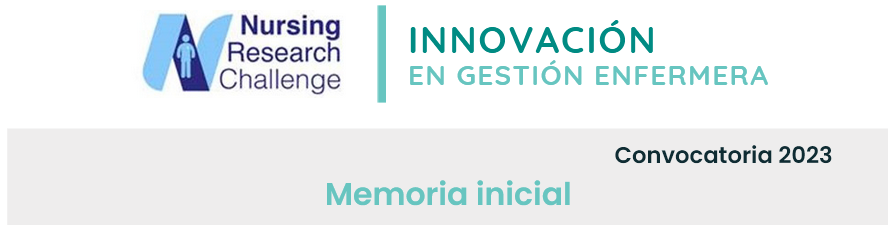 Proceso de implantación de las recomendaciones seleccionadas1. Proceso de identificación de la necesidad de implantar las recomendaciones y situación basalAita Menni es un centro de Hermanas Hospitalarias en el que se vienen desarrollando proyectos de investigación en el ámbito sociosanitario en colaboración con distintas entidades y universidades, tanto públicas como privadas. En la actualidad hay varios profesionales que están realizando sus tesis doctorales. Hermanas Hospitalarias dispone de centros asistenciales por toda España en los que se está potenciando la actividad investigadora como complemento esencial para poder dar una asistencia de calidad y un proceso de mejora continuo. Para ello se constituyó una Fundación, FIDMAG Hermanas Hospitalarias Research Foundation con un grupo de investigadores que prestan soporte y colabora estrechamente con psiquiatras, psicólogos clínicos y profesionales asistenciales de los centros. Desde FIDMAG se gestionan ayudas y proyectos de investigación que han obtenido financiación continuada, tanto a nivel nacional (proyectos FIS, MICINN, ayudas autonómicas, Marató TV3 entre muchas otras) como internacionales.  Conocedora de la importancia de incorporar la investigación en el área de enfermería, Aita Menni en 2022 inicia una nueva etapa con la incorporación de nuevos profesionales de enfermería a la Dirección de Aita Menni, con conocimientos y experiencia en investigación e innovación, así como en la implantación de diversos proyectos con éxito. Es a partir de ello que se quiere y se cuenta con los recursos para impulsar esta área de conocimiento como motivación, incentivación y desarrollo profesional de las enfermeras de nuestra organización. La participación en el Nursing Research Challenge sería trascendental para impulsar la estrategia de la investigación enfermera y en enfermería dentro de la corporación atendiendo a criterios homogéneos.De los 6 ejes estratégicos del proyecto, se han seleccionado 2 recomendaciones de cada uno en base a la matriz de priorización, teniendo en cuenta criterios de impacto, basado en el valor y complejidad, evaluada de acuerdo con la situación de partida de la organización en cuanto a disponibilidad de personal, tiempo y otros recursos necesarios.2. Listado, por orden de prioridad, de las recomendaciones de cada eje interesada en implantar y evaluar:1.1 	Crear un mapa de enfermeras con formación avanzada en investigación 1.2 	Crear una base de datos de enfermeras interesadas en investigar 5.4 	Implicación de los mandos intermedios6.5 	Vincular la práctica clínica y la investigación6.1	 Identificar necesidades de investigación en la evaluación de la practica asistencial 5.3 	Facilitar la asistencia a foros científicos, así como la formación continuada2.5 	Establecer y favorecer o facilitar el acceso a un archivo de recursos disponibles y formación 2.3 	Aumentar la formación continuada en metodología de la investigación de forma multidisciplinar 4.1 	Establecer foros de interacción con investigadoras/es de otras disciplinas 4.2 	Favorecer la inclusión de enfermeras en los grupos/equipos de investigación multidisciplinar 3.4 	Mejorar la difusión de convocatorias, premios, recursos de las instituciones, … 3.3 	Difundir lo que se hace y fomentar el trabajo en red3. Descripción del proceso de implantación (estrategia, actividades, evaluación y recursos)4. Responsable, equipo o estructura constituida para acometer la propuesta y su interacción(Máximo 10.000 caracteres con espacios en total)